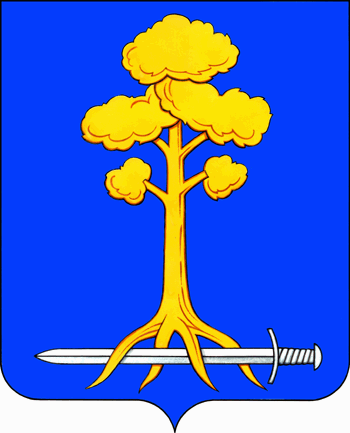 МУНИЦИПАЛЬНОЕ ОБРАЗОВАНИЕСЕРТОЛОВСКОЕ ГОРОДСКОЕ ПОСЕЛЕНИЕВСЕВОЛОЖСКОГО МУНИЦИПАЛЬНОГО РАЙОНАЛЕНИНГРАДСКОЙ ОБЛАСТИАДМИНИСТРАЦИЯП О С Т А Н О В Л Е Н И Е_08 июня 2022 г.__									№ __384___г. СертоловоОб утверждении норматива стоимости одного квадратного метра общей площади жилого помещения на территории муниципального образования Сертоловское городскоепоселение Всеволожского муниципального района Ленинградской области на III квартал 2022 годаВ соответствии с приказом Министерства строительства и жилищно-коммунального хозяйства Российской Федерации от 20 июня 2022 года                 № 501/пр «О нормативе стоимости одного квадратного метра общей площади жилого помещения по Российской Федерации на второе полугодие 2022 года и показателях средней рыночной стоимости одного квадратного метра общей площади жилого помещения по субъектам Российской Федерации на III  квартал 2022 года», методическими рекомендациями по определению норматива стоимости одного квадратного метра общей площади жилья в муниципальных образованиях Ленинградской области и стоимости одного квадратного метра общей площади жилья на сельских территориях Ленинградской области, утвержденными распоряжением комитета по строительству Ленинградской области от 13.03.2020 № 79, администрация МО Сертолово ПОСТАНОВЛЯЕТ:1. Утвердить на III квартал 2022 года норматив стоимости одного квадратного метра общей площади жилого помещения на территории муниципального образования Сертоловское городское поселение Всеволожского муниципального района Ленинградской области, применяемый в рамках реализации мероприятия по обеспечению жильем молодых семей ведомственной целевой программы «Оказание государственной поддержки гражданам в обеспечении жильем и оплате жилищно-коммунальных услуг» государственной программы Российской Федерации «Обеспечение доступным и комфортным жильем и коммунальными услугами граждан Российской Федерации», мероприятия по улучшению жилищных условий молодых граждан (молодых семей) и мероприятия по улучшению жилищных условий граждан с использованием средств ипотечного кредита (займа) государственной программы Ленинградской области «Формирование городской среды и обеспечение качественным жильем граждан на территории Ленинградской области», в размере 103 091,00 (Сто три тысячи девяносто один рубль 00 копеек).2. Настоящее постановление вступает в силу с даты вступления в силу приказа Министерства строительства и жилищно-коммунального хозяйства Российской Федерации от 20 июня 2022 года № 501/пр «О нормативе стоимости одного квадратного метра общей площади жилого помещения по Российской Федерации на второе полугодие 2022 года и показателях средней рыночной стоимости одного квадратного метра общей площади жилого помещения по субъектам Российской Федерации на III  квартал 2022 года».3. Настоящее постановление подлежит опубликованию в газете «Петербургский рубеж» и размещению на официальном сайте администрации МО Сертолово в сети Интернет.4. Контроль за исполнением настоящего постановления оставляю за собой.И.о. главы администрации						    В.В. Василенко